Willow Tree Primary School                         23.10.20Nursery Weekly Newsletter Newsletter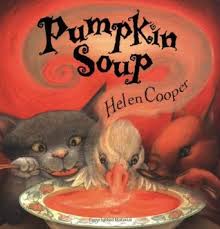 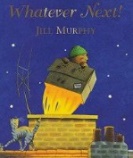 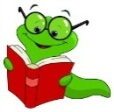 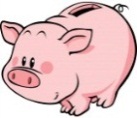 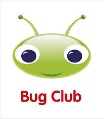 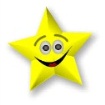 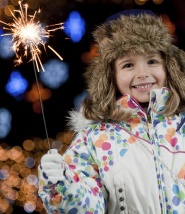 